    Быстрый пирог из консервированных персиков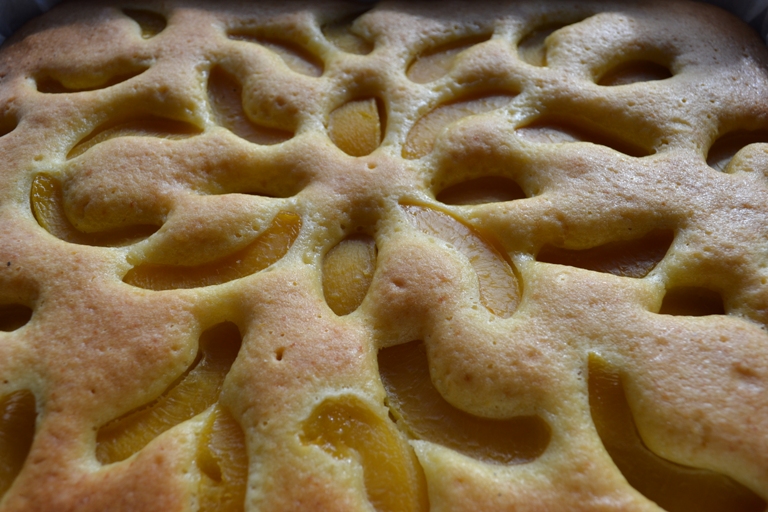 Состав:пропорции из расчета на  противень размером 25 × 40 смконсервированные персики - 1 банка (~425 г), можносливочное масло или сливки для смазывания готового пирога - 10-15 гдля тестасливочное масло - 200 г,яйца - 4 шт,сахар - 1,5 стакана (можно использовать 1 стакан, если любите не слишком сладкую выпечку),сироп от консервированных абрикосов - 0,75-1 стакан,разрыхлитель - 2 чайных ложки, мука - ~3 стаканаванилинПриготовление:С консервированных персиков слить сироп в отдельную чашку.

Приготовить тесто:
Муку соединить с разрыхлителем и просеять.
Сливочное масло растопить и немного охладить.
Яйца слегка взбить с сахаром и ванильным сахаром при помощи миксера или венчика. 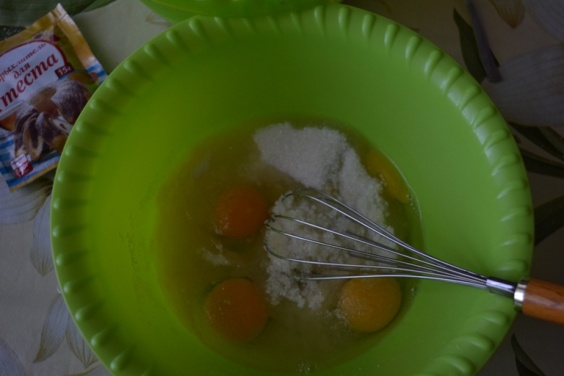        Добавить к яйцам растопленное сливочное масло и перемешать до однородности (ложкой или венчиком).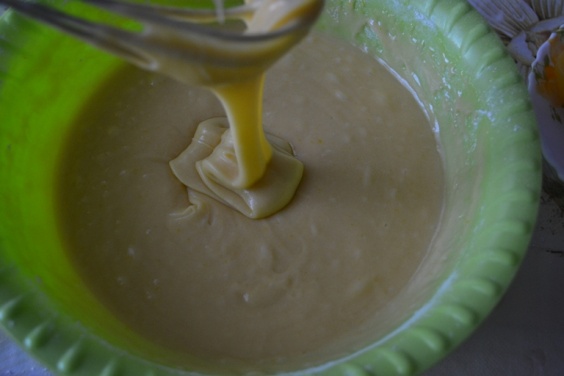 Влить сироп от консервированных персиков и снова перемешать.Постепенно всыпать муку, размешивая тесто ложкой или венчиком, и замесить однородное тесто (по консистенции, как на оладьи).Вылить тесто на противень, застеленный пергаментной бумагой и разровнять (бумагу можно слегка смазать растительным маслом).
Выложить на поверхности теста персики, порезанные небольшими ломтиками.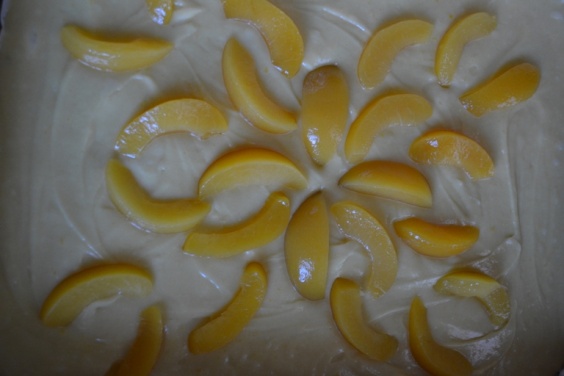 Выпекать пирог при температуре 180°C ~30 минут.
Готовый пирог вынуть из духовки и, по-желанию, смазать при помощи кисточки растопленным сливочным маслом или сливками.Разрезать пирог на квадратные или прямоугольные кусочки и подавать.Приятного аппетита!